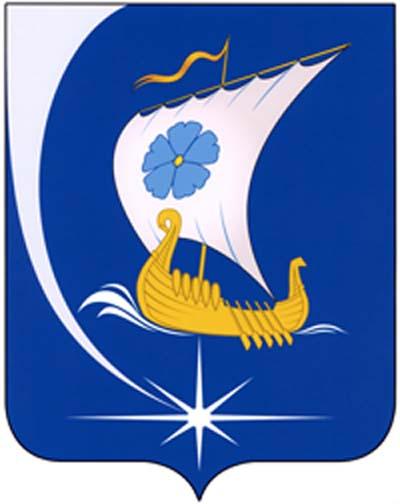 Совет Пучежского муниципального районаИвановской областитретьего созываР Е Ш Е Н И Е                   от  27.01.2020						№ 316г. ПучежО внесении дополнений в решение Совета Пучежского муниципального района от 28.10.2013 № 300 «Об утверждении Порядка формирования и использования муниципального дорожного фонда Пучежского муниципального района»В соответствии с пунктом 5 статьи 179.4 Бюджетного кодекса Российской Федерации, руководствуясь Уставом Пучежского муниципального района, в целях дополнения перечня источников поступлений в бюджет Пучежского муниципального района, определяющих объем бюджетных ассигнований муниципального дорожного фонда, Совет Пучежского муниципального района решил:1. Внести в Порядок формирования и использования бюджетных ассигнований муниципального дорожного фонда Пучежского муниципального района, утвержденным решением Совета Пучежского муниципального района от 28.10.2013 № 300 (в действующей редакции) следующие дополнения:1.1. Пункт 1.3. изложить в следующей редакции:«1.3. Главными распорядителями бюджетных ассигнований муниципального дорожного фонда определить Управление строительства и архитектуры администрации Пучежского муниципального района и Комитет экономического развития, управления муниципальным имуществом, торговли, конкурсов, аукционов администрации Пучежского муниципального района»;1.2. Подпункт 2  пункта 2.1 дополнить абзацем следующего содержания:"- доходов от возврата остатков иных межбюджетных трансфертов, предоставленных бюджетам поселений из муниципального дорожного фонда Пучежского муниципального района в соответствии с заключенными соглашениями о передаче осуществления части своих полномочий на решение вопросов местного значения ".Председатель Совета Пучежского муниципального района:                      В.Н.ФилатоваГлава Пучежского муниципального района:                        И.Н.Шипков